Приложение Заявка на участие во Всероссийском конкурсе «Методическая команда года» от Чукотского автономного округа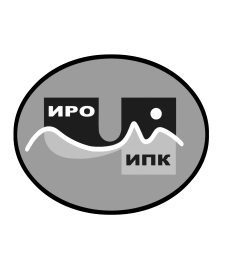 ГОСУДАРСТВЕННОЕ АВТОНОМНОЕУЧРЕЖДЕНИЕ ДОПОЛНИТЕЛЬНОГО ПРОФЕССИОНАЛЬНОГО ОБРАЗОВАНИЯ ЧУКОТСКОГО АВТОНОМНОГО ОКРУГА «ЧУКОТСКИЙ ИНСТИТУТ РАЗВИТИЯ ОБРАЗОВАНИЯ И ПОВЫШЕНИЯ КВАЛИФИКАЦИИ»Центр непрерывного повышенияпрофессионального мастерстваФедеральное государственное автономное образовательное учреждение дополнительного профессионального образования «Академия реализации государственной политики и профессионального развития работников образования Министерства просвещения Российской Федерации»689000 Чукотский автономный округ,  г. Анадырь, ул. Беринга, 7  тел. (8-42722) 2-61-97 факс (8-42722) 2-83-19E-mail: chiroipk@mail.ru, https://chao.chiroipk.ruОКПО 58002185 ОГРН 1028700589532  ИНН 8709008565  КПП 870901001Федеральное государственное автономное образовательное учреждение дополнительного профессионального образования «Академия реализации государственной политики и профессионального развития работников образования Министерства просвещения Российской Федерации»  от        «11» января  2024 года          № 06-06/09  на № _____________________  от ____________________Федеральное государственное автономное образовательное учреждение дополнительного профессионального образования «Академия реализации государственной политики и профессионального развития работников образования Министерства просвещения Российской Федерации»№ п/пСубъект Российской ФедерацииФИОМесто работыДолжностьЭлектронный адресТелефонРоль в команде (участник/капитан)1Чукотский автономный округ Байбабаева Гульмира Закиржановна ГАУ ДПО ЧИРОиПКЗаместитель директора по вопросам оценки качества образования и аттестацииmira.baybabaeva.73@mail.ru8-917-889-88-73Участник2Чукотский автономный округ Коваленко Марина НиколаевнаГАУ ДПО ЧИРОиПКМетодист по общественным дисциплинамmarina82_87@mail.ru8-914-534-74-72Участник3Чукотский автономный округ Литвинова Галина Владимировна ГАУ ДПО ЧИРОиПКЗаведующий ЦНППМchirolitvinova@yandex.ru 8-924-665-26-13Капитан4Чукотский автономный округ Наутье Светлана Анатольевна ГАУ ДПО ЧИРОиПКЗаведующий отделом методического сопровождения образовательных учреждений городского округа Анадырьnaute71@inbox.ru 8-914-081-91-55Участник5Чукотский автономный округ Новикова Ксения Игоревна ГАУ ДПО ЧИРОиПКМетодист дополнительного профессионального образованияgostja86@mail.ru 8-914- 080-47-53Участник